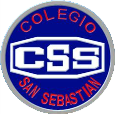   COLEGIO SAN SEBASTIAN    SANTO DOMIINGO 2078    PROFESORA: PAMELA MOYA                                                                                EVALUCION  DE  ARTES  VISUALES                                                                                       3° MEDIO                                                                   “Arquitectura OBJETIVO DE LA UNIDAD: Esta unidad tiene por finalidad que conozcan y comprendan el rol de la arquitectura, a partir de su dimensión patrimonial, como de su importancia en la vida cotidiana de las personas y grupos sociales.Para esto tendrán que apreciar y analizar sus dimensiones estéticas, funcionales, culturales y sociales, como fundamento para la creación de proyectos visuales.También se espera que formulen juicios críticos acerca de la arquitectura patrimonial y contemporánea en Chile; que interpreten sus propósitos expresivos y funcionales, en relación con los elementos del lenguaje visual, materialidades y contextos. EVALUACION: Realiza un video,  de 3 minutos MAXIMOS…Desarrollando los siguientes puntos:Escoge 5 movimientos arquitectónicos  que más te gusten de la presentación ppt.Realiza un croquis de cada uno de los movimientos ( 5) escogidos, margen de 1.5 cmDescribe las características de cada movimiento. que te ayuden para  identificar entre ellas.Investiga: lugar donde se encuentra, arquitecto que lo realizo, tiempo de construcción, función y finalidad en la actualidad con la construcción.PAUTA DE EVALUACION:1.- Claridad de su obra escogida.4 pts.2.- Manejo de contenido. Seguridad en la presentación.2pts.3.- dicción y volumen adecuado.1pt.4.- Participación en Clases.1 pt x clase.5.- Manejo en la características arquitectónicas  escogida.4pts.6.- Originalidad de su obra.2pts7.- Descripción de contenido. Con ejemplos claro…..3pts.8.- Idea clara de la unidad y la evaluación. EN SUS OBRAS 3pts.